Утверждаю: директор МАОУ СШ № 9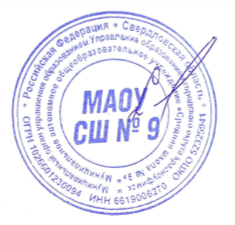                                                                                        Приказ № 330-ОД от 31 августа 2020                                                                                          ____________________А. Д. РонкинПлан профилактических бесед в МАОУ СШ № 9 на 2020-2021 учебный год№ТемаИнструкцияСЕНТЯБРЬСЕНТЯБРЬСЕНТЯБРЬ1Вводный инструктаж по технике безопасности и охране труда обучающихся в образовательной организации. Соблюдение Устава образовательной организации.Инструкция № 1, Инструкция № 2, Инструкция № 302Профилактика коронавирусной инфекции, энтеровирусной инфекции, кишечно-инфекционных заболеваний, ОРВИ, ГРИППаИнструкция № 333Безопасность на ж/д переездах. Профилактика дорожной и пожарной безопасности. Номера экстренных служб. Телефоны доверия.Инструкция № 4, Инструкция № 7, Инструкция 254Соблюдение Закона СО от 16.07.2009 № 73 – ОЗ «Об установлении на территории Свердловской области мер по недопущению нахождения детей в местах, нахождение в которых может причинить вред здоровью детей…». Ответственность за правонарушения.Способы урегулирования конфликтов.Инструкция № 9ОКТЯБРЬОКТЯБРЬОКТЯБРЬ1Профилактическая беседа о действиях при воздействии электрического тока.Инструкция № 32Правила безопасности при обнаружении предмета, похожего на взрывное устройство или зажигательный механизм, неразорвавшихся снарядов, мин, гранат и неизвестных пакетов. Ответственность за заведомо ложные вызовы и сообщения.Инструкция № 5, Инструкция № 193Безопасность детей в сети Интернет. «Внимание, незнакомец!». Профилактическая беседа «Осторожно, собака!»Инструкция № 20, Инструкция № 284Безопасность в осенние каникулы.Инструкция № 17, Инструкция № 4, Инструкция № 7, Инструкция 25, Инструкция № 6НОЯБРЬНОЯБРЬНОЯБРЬ1Безопасное поведение на переменах,  на уроках физической культуры и во время спортивных секций.Инструкция № 2, Инструкция № 29, Инструкция № 322Профилактика употребления ПАВ, наркотических и токсических веществ, алкогольной продукции и табачных изделий. Осторожно, мошенники!Инструкция № 11Инструкция № 223Культура поведения в общественных местах.Инструкция № 10, Инструкция № 14ДЕКАБРЬДЕКАБРЬДЕКАБРЬ1Всемирный день борьбы со СПИДом. Профилактика ВИЧ инфекций. Осторожно грипп и пневмония!2«Осторожно гололед!» Безопасное поведение на льду.Инструкция № 6, 73Профилактика правонарушений. Административная и уголовная ответственность.4Профилактическая беседа «Петарды и хлопушки – детям не игрушки!»Инструкция №12,26, 315Безопасность в зимние каникулы.Инструкция № 17, Инструкция № 4, 6, 7, Инструкция 25, Инструкция № 16, 24ЯНВАРЬЯНВАРЬЯНВАРЬ1Личное имущество.Инструкция № 82«Перевозка детей». «Осторожно огонь!». Инструкция № 4, 7, 153«Будь бдителен при массовом скоплении людей!»Инструкция № 21ФЕВРАЛЬФЕВРАЛЬФЕВРАЛЬ1Социальные сети, что  нужно знать об этом. Информационная безопасность детей при использовании ресурсов сети интернет.Инструкция № 222Общественно-полезная работа: что необходимо знать об этом.Инструкция № 133Правила безопасного поведения на железной дороге.Инструкция № 254Опасность схода снега и льда с крыш. Осторожно, сосульки! Прыгать с крыш запрещено!!!МАРТМАРТМАРТ1Профилактика экстремизма в молодежной среде.2Профилактика ассоциального и девиантного поведения.Инструкция № 23Туристический маршрут.Инструкция № 18, 234Безопасность в весенние каникулы.Инструкция № 17, Инструкция № 4, 6, 7, Инструкция 25 АПРЕЛЬАПРЕЛЬАПРЕЛЬ1Единый день профилактики. Соблюдение Закона СО от 16.07.2009 № 73 – ОЗ «Об установлении на территории Свердловской области мер по недопущению нахождения детей в местах, нахождение в которых может причинить вред здоровью детей…»2Юному велосипедисту важно знать.Инструкция № 7 3Борщевик Сосновского. Осторожно! Лог возле школы.Инструкция № 27МАЙМАЙМАЙ1Профилактика жизнеугрожающего и суицидального поведения. Телефоны доверия. Самовольные уходы из дома. 2Предупреждение несчастных случаев на реке во время весеннего половодья. Инструкция № 63«Школьный звонок!»Инструкция №12, 26, 314Безопасность на летние каникулы.Инструкция № 17, Инструкция № 4, 6, 7, Инструкция 25 